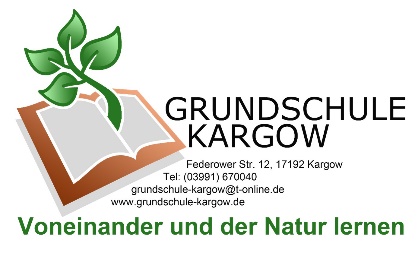 Antrag auf Befreiung vom SportunterrichtSehr geehrte(r)  Frau/Herr                                       ich bitte um die Befreiung vom Sportunterricht aus gesundheitlichen Gründen für Name: Datum:Begründung:Mit freundlichen Grüßen Hinweis: Kinder, die aus gesundheitlichen Gründen vom Sportunterricht befreit sind, nehmen in dieser Zeit am Unterricht einer anderen Klasse teil.			                                           